Общероссийская общественная организацияАссоциация медицинских сестер РоссииАстраханская региональная общественная организация«Профессиональная сестринская ассоциация»Министерство здравоохранения Астраханской области.ПРОГРАММАНАУЧНО-ПРАКТИЧЕСКОЙ КОНФЕРЕНЦИИКАЧЕСТВЕННЫЙ СЕСТРИНСКИЙ УХОД И ТЕХНОЛОГИИ В ПАЛЛИАТИВНОЙ МЕДИЦИНСКОЙ ПОМОЩИ. ЭТИЧЕСКИЕ МОМЕНТЫ В РАБОТЕ МЕДИЦИНСКОЙ СЕСТРЫ. ЧАСТЬ 1Дата проведения: 17.11.21 г.Место проведения: webinar.ru Председатель программного комитета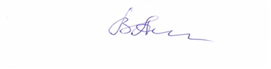 Президент АРОО «ПСА»                                                                     В.П. Анопко  10.00ОТКРЫТИЕ КОНФЕРЕНЦИИ10.00 10.05Приветственное слово Саркисовой Валентины Антоновны, Президента Ассоциации медицинских сестер России, председателя Европейского форума национальных сестринских и акушерских ассоциаций10.05-10.10Вступительное слово Анопко Валентины Петровны, Президента Астраханской региональной общественной организации «Профессиональная сестринская ассоциация».10.10-10.25Доклад: «История становления паллиативной помощи в России и за рубежом. Цели и задачи паллиативной помощи».  Докладчик: Покровская Людмила Петровна, старшая медицинская сестра отделения паллиативной медицинской помощи ГБУЗ АО «ГКБ №2 им. бр. Губиных».Лектор осветит историю становления паллиативной помощи. Слушатели узнают, что такое паллиативная помощь. Цели и задачи паллиативной помощи и какие пациенты нуждаются в паллиативной помощи. Лектор раскроет роль специалистов со средним медицинским образованием на современном этапе развития паллиативной помощи.10.25-10.35Ответы на вопросы слушателей10.35-10.50Доклад: «Развитие паллиативной помощи в специализированном Доме ребенка для детей с поражением ЦНС».Докладчик: Игольникова Валентина Ивановна, медицинская сестра паллиативного отделения ГБУЗ «Карачевский специализированный Дом ребенка для детей с поражением центральной нервной системы и нарушением психики».Лекция позволит слушателям ознакомиться с развитием паллиативной помощи в специализированном Доме ребенка для детей с поражением ЦНС. Докладчик раскроет специфические особенности работы медицинской сестры с маленькими пациентами, страдающими сложными поражениями ЦНС.10.50-11.00Ответы на вопросы слушателей11.00-11.15Доклад: «О чем молчит пациент? Общение с пациентом на языке тела и жестов».Докладчик: Моисеева Виктория Андреевна, медицинская сестра палатная отделения паллиативной медицинской помощи ГБУЗ АО «Областной онкологический диспансер».Слушатели узнают о принципах интерпретации невербального поведения пациента. На многочисленных примерах будут рассмотрены невербальные признаки психологического и соматического неблагополучия и мучительных симптомов, которые может демонстрировать пациент при повседневном общении.11.15- 11.25Ответы на вопросы слушателей11.25-11.40Доклад: «Особенности ухода за кожей тяжелобольного пациента».  Докладчик: Ткачева Татьяна Леонидовна, процедурная медицинская сестра отделения сестринского ухода ГБУЗ АО «ГКБ №2 им. бр. Губиных».Слушатели узнают о видах обработки кожи пациента, об алгоритме действий по уходу за кожей тяжелобольного человека. О средствах, применяемых для обработки кожи и об учете обработок кожи больных.11.40 -11.50Ответы на вопросы слушателей11.50 – 12.05Доклад: «Правильное питание для лежачего больного».  Докладчик: Иголкина Татьяна Анатольевна, палатная медицинская сестра отделения сестринского ухода ГБУЗ АО «ГКБ №2 им. бр. Губиных».Слушатели узнают о пяти основных моментах, на которые нужно обратить внимание при организации питания лежачего больного, включая:сбалансированный рацион;оптимальный график питания;правильная консистенция и температура пищи;гигиена больного;оценка возможности больного принимать пищу самостоятельно.Лектор расскажет о технике кормления лежачего больного. Слушатели узнают об обезвоживании у пожилых людей, симптомах и болезнях, связанных с этим.12.05 – 12.15Ответы на вопросы слушателей12.15– 12.30Доклад: «Методы оценки дисфагии и профилактики аспирации у паллиативных пациентов. Техника постановки назогастрального зонда».Докладчик: Караева Шарбану Жумажановна, палатная медицинская сестра отделения сестринского ухода ГБУЗ АО «ГКБ №2 им. бр. Губиных».Слушатели узнают какие нюансы надо учитывать при проведении «трехглотковой пробы» у паллиативных пациентов, каковы предикторы дисфагии, как оценить и профилактировать риск аспирации.Лектор расскажет о постановке назогастрального зонда, правилах кормления, о возможных осложнениях и их профилактике.12.30 – 12.40Ответы на вопросы слушателей12.40 – 12.55Доклад: Стома. Виды стом. Правила ухода за стомами.Докладчик: Уразбекова Эльмира Зиноровна, палатная медицинская сестра отделения паллиативной медицинской помощи ГБУЗ АО «ГКБ №2 им. бр. Губиных».Слушатели узнают, что такое стома, о различных видах стом, названных по органам, на которые они наложены. Лектор расскажет о временных и постоянных стомах, об осложнениях стомы и профилактике осложнений, о том, как сохранить кожу вокруг стомы здоровой.12.55 – 13.05Ответы на вопросы слушателей13.05- 13.20Доклад: «Роль медицинской сестры в работе паллиативной службы».  Докладчик: Джайкбаева Мамина Избасаровна, палатная медицинская сестра отделения паллиативной медицинской помощи ГБУЗ АО «ГКБ №2 им. бр. Губиных».  В ходе лекции будет проанализирована роль медицинской сестры при оказании паллиативной помощи пациенту и его родственникам.Будут рассмотрены особенности деятельности медицинской сестры по уходу за больными в терминальной стадии. Раскрыты шесть основных принципов оказания квалифицированной сестринской помощи.13.20 – 13.30Ответы на вопросы слушателей13.30- 13.45Доклад: «Организация ухода за тяжелобольными пациентами. Социальная реабилитация пациентов с ограниченными возможностями».  Докладчик: Сладкова Татьяна Геннадьевна, палатная медицинская сестра отделения сестринского ухода ГБУЗ АО «ГКБ №2 им. бр. Губиных». Лектор расскажет о возможных осложнениях течения болезни при неправильном уходе за тяжелобольными, классификации принципов ухода за тяжелобольными и о правилах ухода за тяжелобольными пациентами. Слушатели узнают о предметах необходимых для организации надлежащего ухода за тяжелобольными.13.45- 14.00Ответы на вопросы слушателей